 P r i h l á š k a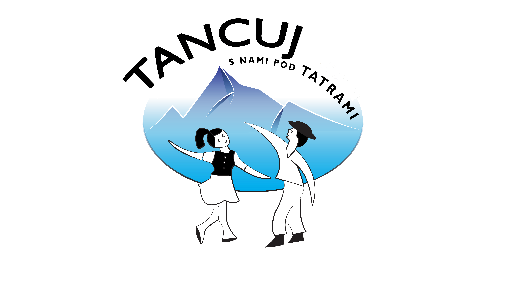 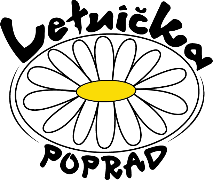 Tancuj s nami pod Tatrami 
Denný tanečný tábor 2022Záujem o turnus: 11. – 15. júl 2022 (7 – 11 rokov) - 18. – 22. júl 2022 (12 – 15 rokov)- Údaje dieťaťa:Meno a priezvisko:  
Dátum narodenia: 
Zdravotná poisťovňa (Kópiu preukazu odovzdá dieťa pri nástupe do tábora): 
Názov tanečnej skupiny a počet odtancovaných rokov:
Veľkosť oblečenia (táborové tričko): 
Zdravotné obmedzenia / alergie / intolerancie: Údaje zákonného zástupcu / fakturačné údaje / objednávateľ:Meno a priezvisko: 
Ulica č. domu trvalého bydliska: 
Mesto: 
PSČ: 
Kontakt email: 
Kontakt tel. č.: 
Súhlas so spracovaním osobných údajov: Súhlasím so spracovaním osobných údajov, ako i fotografií a video-záznamov na základe nariadenia Európskeho parlamentu a Rady EÚ (2016/679) Všeobecné nariadenie o ochrane osobných údajov („GDPR“), ako aj s inými platnými právnymi predpismi o ochrane osobných údajov, ktoré menia a dopĺňajú nariadenie GDPR *Súhlas so všeobecnými zmluvnými podmienkami: Všeobecné zmluvné podmienky sú zverejnené na stránkach www.letnicka.sk/tabor2022